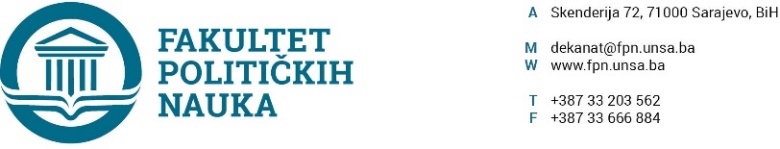 Broj: 02-1-  793     -1/19Datum, 11.06.2019. godineNa osnovu člana 104. Statuta Univerziteta u Sarajevu, a u vezi sa članom 57.stav (3) Zakona o visokom obrazovanju KS („Službene novine Kantona Sarajevo“ broj:33/17) po prethodnoj saglasnosti sekretara, Vijeće Fakulteta političkih nauka Univerziteta u Sarajevu na sjednici održanoj 11.06.2019. godine  donosi sljedećiZAKLJUČAKUzimajući u obzir činjenicu da su nastavne i ispitni aktivnosti, ranije pomjerene, već nadoknađene, da se na Fakultetu političkih nauku  održava ranije zakazana međunarodna konferencija (IPSA 2019) sa preko 200 učesnika , o čemu je UNSA upoznat, te  prostorno ne postoji mogućnost organizovanja nastave u ovoj sedmici.  Procedura zakazivanja ispitnih termina i raspisivanja istih, već je završena i tehnički bi to predstavljalo veliki problem za Fakultet;Studentska asocijaca studenata FPN UNSA smatra da ne treba doći do odlaganja termina ranije zakazanih ispita;Kalendar organizacije i realizacije nastavnih programa za studijsku godinu utvrđuje i objavljuje Senat visokoškolske ustanove, najkasnije 60 dana prije početka izvođenja nastave, a posebne specifičnosti organizacionih jedinica mogu se urediti internim aktima organizacionih jedinica koji se obavezno objavljuju na njihovoj na internet stranici (čl.57.stav (3) Zakona o visokom obrazovanju KS).      								 PREDSJEDAVAJUĆI VIJEĆA                                                                                                              _____________________								      Prof.dr. Šaćir Filandra